Date of application: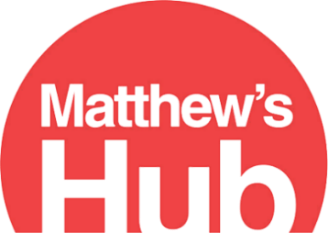 Personal Details Title:   First name:           		Last name: Date of birth: 		Age:	   Gender: Ethnicity: Address: Postcode: 		Email: Home phone number: ……………………………………………………………………………………………………………….…………..Mobile phone number: Preferred method of contact: phone call/ text/ email/ WhatsApp/ other: please state:  How did you hear about Matthew’s Hub? Emergency contact detailsName: 			Relationship to you: Phone number:                                           Email: …………..…………………………………………………Diagnosis and SupportDo you have a diagnosis of Autism      Yes        	if yes, we will need evidence of diagnosisIf no, are you seeking an assessment and/or on the waiting list for an assessment?     Yes   NoIf you are not on the waiting list and would like to seek an assessment, why do you feel you may be autistic?………………………………………………………………………………………………………………………………………………………………………………………………………………………………………………………………………………………………………………………………Have you been referred for an assessment     Yes   No		Date of referral……………Have you been diagnosed with any other neurodiversity e.g., ADHD, Dyslexia, Dyspraxia, TICS, LD……………………………………………………………………………………………………………………………………………………………..Medical conditionsDo you have any specific medical condition or allergy that we need to know about in order to keep you safe I.E. type 1 diabetes or epilepsy?     Yes/ No    If yes, please give details:  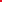 Education and employmentAre you currently in employment?   Yes		No 	If yes, is it:  Full time / Part timeAre you currently in education?	       Yes 		No 	if yes, which school? ………………………………………..…………………………………………………………………………………..What is the highest level of education you have or working towards?Entry level               Level 1               Level 2/ GCSE            Level 3/ A Level        Level 4/ Diploma              Level 5/ Degree              Level 6 +/ Post grad   What support/services are you looking for from Matthew’s Hub? (Please tick as many as you need)Social      		Understanding diagnosis               Advice & support                   Workshops		Training   			Activities   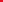 Special Interest groups   Hobbies and interestsDo you have any hobbies and interests? From time to time we have specific interest related activities, would you like notifying of any that might be of interest to you?   Notice about respectMatthew’s Hub is a safe place and we expect members to respect each other and members of staff. If members treat anyone without respect either face-to-face, on social media, or in any other situation, their membership will be suspended whilst an investigation is carried out.Please read the Matthew’s Hub Privacy Notice. Do you give consent for Matthew’s Hub to store your information on HubBot (our admin system), and to share your information within our team of staff?            YES	Do you give consent for Matthew’s Hub to share your information with other agencies when needed?					YES	Please return to hello@matthewshub.org